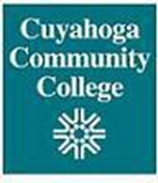 Contract Completion ChecklistProject Name:	 ______________________________________	Contractor Name: _________________________________ 	Project Number:	______________________________________	Address:		_________________________________				 	Project Location:	  ______________________________________			_________________________________ 	Reviewed by:Construction Manager or Architect / Engineer:Name:	 ______________________________Signature	________________________	 Date: __________________    Plant Manager:Name:	 ______________________________Signature	________________________	 Date: __________________    	Capital and Construction:Name:	 ______________________________Signature	________________________	 Date: __________________    	N/AIncludedNot IncludedCloseout Forms / Certifications Required:Payment Release Affidavit  (G.C., Article  9.7.1 and 10.5.1.8)Final Certified Payroll Reports (G.C., Article 10.5.1.9)Affidavit of Compliance to Prevailing Wages for each sub (G.C., Article 10.5.1.10)Certification of Equipment Demonstrations  (GC, Article 10.7)Partial Certification of Contract Completion (G.C., Article 10.8.1.1)Certification of Warranty Commencement (G.C., Article 10.8.1.2)Final Certification of Contract Completion  G.C., Article 10.8.2)N/AIncludedNot IncludedCloseout Action Items and Record Documents:Final Cleaning (G.C., Article 10.1)Complete Punch List Work (G.C., Article 10.4)Certificate of Occupancy (G.C., Article 10.5.1.1)Inspection Certificates (G.C., Article 10.5.1.2)Letter of Approval - State Fire Marshal for Fire Suppression System (G.C., Article 10.5.1.3)Operations and Maintenance Manuals  (G.C., Article 10.5.1.4)As-Built Drawings (G.C., Article 10.5.1.5 amendment 10.6)Detailed Drawings - concealed utilities, MEP systems (G.C., Article 10.5.1.6)Warranties and Guarantees (G.C., Article 10.5.1.7)Extra Material, e.g. Attic Stock, keys, specialized wrenches, etc. (G.C., Article 10.7.2)